Department for Work and Pensions (DWP) Not in Employment, Education or Training (NEET) PilotFollowing on from the DWP NEET pilot in Lewisham, Hertfordshire, Norfolk & Sheffield, Lancashire County Council alongside other local authorities have been asked to participate in the next round of pilots.The intention from DWP is for local authorities to receive dedicated, specialist staffing resource (based on volumes and geographical size) to work in partnership with the local authority to complement and add value to existing provision. With the Youth Contract completing in March 2015, DWP hope that this support which ties in with raising the participants age will benefit all concerned. DWP are very keen to stress that this approach will not duplicate the diverse provision that local authorities are already engaged with, but is intended to provide additionality within a local context, with locally determined referral mechanisms. Within Lancashire, DWP have provided two Part time (equating to a full time post) specialist Work Coach (formerly JCP advisor) who although not seconded to the authority will work flexibly and in partnership across the county within locations mutually agreed by the local authority and DWP. The Work Coach has access to DWP specialist funding of up to £500 per individual to move them forward, whether its support for travel costs, training etc. The support offered will be voluntary; there will be not be any mandatory activity. DWP see this initiative as complementing existing Troubled Families Provision. The individuals are not seconded to the LA, remaining DWP staff, but will work out in the community. The intention is for LCC to utilise their WTWF cohort to focus on support initially, and use existing programmes such as Future Horizons where appropriate, in terms of delivery models. This will help generate real progression pathways and opportunities, whilst also ensuring the excellent work on worklessness is maintained and links built with NEET's, who are often prevalent within troubled families. This support also links in with the 'Total Family' approach, especially in relation to Phase 2 Worklessness, which has NEET as an indicator. The pilot is due to last until March 2016, with full national implementation considered based on the pilot areas experiences.CONTACT DETAILS:Anna-Marie BrannanLCC Email Address: Anna-Marie.Brannan@lancashire.gov.ukDWP Email Address: Anna-Marie.Brannan@dwp.gsi.gov.ukMobile: 07775005824Working Pattern: Tuesday, Wednesday & Thursday and alternate Mondays 	08:30 – 14:30Charlotte HaworthLCC Email Address: charlotte.haworth@lancashire.gov.ukDWP Email Address: charlotte.haworth@dwp.gsi.gov.ukMobile: 07775036558Working Pattern: Tuesday, Wednesday & Thursday	09:00 – 17:00DWP aim to enhance the existing offer currently available to NEET young people in the Lancashire areaDWP will offer individualised support, acting as a single point of contact for labour market advice.  Each Young Person will be treated individually and offered a unique package of support designed to meet their needs.NEET Customer Journey	Delivery Methods: One-to-One meetings and/or Group Sessions. 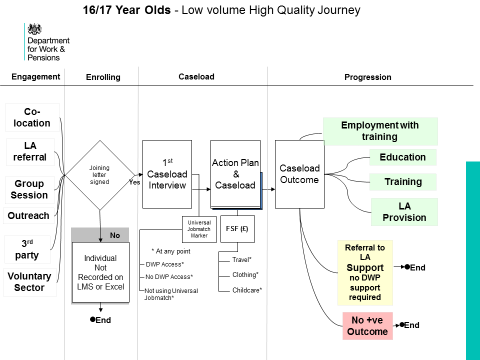 